     Azərbaycan Respublikasının                                                 Permanent Mission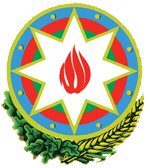            Cenevrədəki BMT Bölməsi                                          of the Republic of Azerbaijanvə digər beynəlxalq təşkilatlar yanında                                    to the UN Office and other               Daimi Nümayəndəliyi                                        International Organizations in Geneva       _______________________________________________________________________________  237 Route des Fayards, CH-1290 Versoix, Switzerland  Tel: +41 (22) 9011815   Fax: +41 (22) 9011844  E-mail: geneva@mission.mfa.gov.az  Web: www.geneva.mfa.gov.az		              Check against delivery29th session of the UPR Working GroupUPR of the Kingdom of TongaStatementdelivered by Mr. Emin Aslanov, Second Secretary of the Permanent Mission of the Republic of Azerbaijan to the UN Office and other International Organizations in Geneva15 January 2018Thank you Madam. Chair,Azerbaijan welcomes the delegation from the Kingdom of Tonga and thanks it for its national report and presentation today. Azerbaijan welcomes Tonga’s commitment to the Universal Periodic Review Process and takes note with appreciation its efforts to implement the recommendations made during the second cycle of the Universal Periodic Review. Azerbaijan is encouraged by constitutional and political reforms the Kingdom of Tonga continues to undertake on its path to a stronger democracy marked by a number of progress, including establishment of Ombudsman’s Office and general elections held in 2014 that were deemed free and fair.  Azerbaijan would like to make following recommendations:To consider ratifying the core international human rights treaties, including the International Covenant on Civil and Political Rights,International Covenant on Economic, Social and Cultural Rights,the Convention against Torture and Other Cruel, Inhuman or Degrading Treatment or Punishment, and the Convention on the Rights of Persons with Disabilities;  To improve its records of reporting before the UN treaty bodies, including by submitting its outstanding reports to the Committee on the Elimination of Racial Discrimination and the Committee on the Rights of the Child;To continue its efforts on establishing efficient and transparent public service in the country. In conclusion, we wish the delegation of Tonga every success in implementation of the recommendations received today. Thank you. 